Projeto de Relatório de Graduação em Geofísica Semestre 20XX.XOrientador: Prof. Dr. Xxxxx                   Carga Horária: 60h ( caso se tenha coorientador, deve ser dividido a carga horária proporcionalmente - 40 h para o orientador e 20h para o coorientador, por exemplo. Converse com o orientador para definição dessas horas. )Coorientador: Prof. Dr. Xxxxx (se não houver, excluir)Carga Horária: XX  (se não houver, excluir)Orientando: xxxxxx                                                        Matrícula: I – TítuloModelo de Análise  xxxxxxxxxxxxxxxxxxxxxxxx.II – ResumoEsse projeto tem como objetivo xxxxxxxxxxxxx...III – Suporte Logístico/Financiamento (se não houver, excluir)Esse projeto teve apoio financeiro de xxxxxx e/ou suporte de....Natal, xx de xxxxxxx de 201x_____________________________________________________Orientador -  Prof. Dr. xxxx _____________________________________________________Coorientador -  Prof. Dr. xxxx (se não houver, excluir)_____________________________________________________Orientando -  xxxx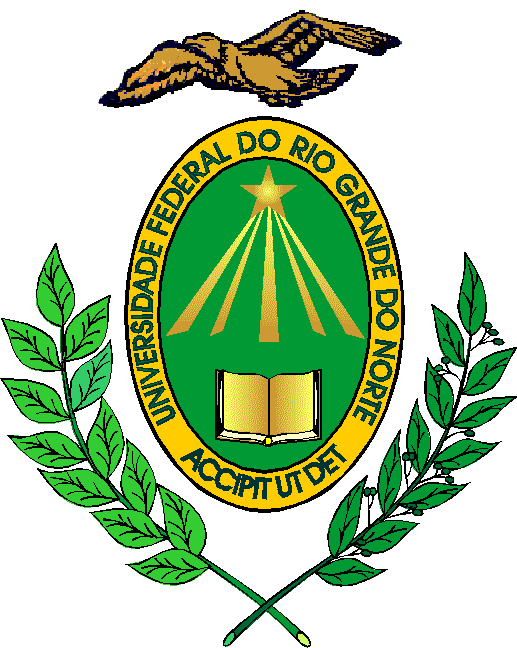 UNIVERSIDADE FEDERAL DO RIO GRANDE DO NORTECENTRO DE CIÊNCIAS EXATAS E DA TERRACOORDENAÇÃO DO CURSO DE GRADUAÇÃO EM GEOFÍSICA